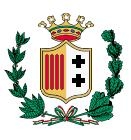 CITTA’ METROPOLITANA DI REGGIO CALABRIASettore  11 -   VIABILITA’ -  Servizio mobilita’, trasporti, itsAl Dirigente del Settore 11Piazza Castello (x Compartimento FF. SS.)
89125 -  Reggio CalabriaIl sottoscritto __________________________________________________ nato/ a ________________________________________ il ____________ nella sua qualità di titolare/legale rappresentante dell’impresa/società/consorzio fra autoscuole _______________________________________________________________ con sede in ___________________________________ via ________________________________ P.IVA ____________________tel. ______________________ fax ____________________  e-mail (pec) ___________________________________________________________________________________________________a norma delle vigenti disposizioni di legge in materia di autoscuole e in materia di rapporti si lavoro,A conoscenza di quanto prescritto dalla normativa vigente e dagli artt. 75 e 76 del D.P.R. 445/2000 sulla responsabilità penale cui può andare incontro in caso di dichiarazioni mendaci, di formazione od uso di atti falsi o contenenti dati non più rispondenti a verità, ai sensi e per gli effetti di cui agli artt. 46 e 47 del citato T.U. sulla documentazione amministrativa, e sotto la propria responsabilità:(barrare con una crocetta solo in corrispondenza di ciò che si intende dichiarare)CHIEDEDi essere autorizzato ad esercitare le funzioni di   INSEGNANTE DI TEORIA	 ISTRUTTORE DI GUIDApresso l’autoscuola/Centro di Istruzione con sede in _____________________________________ via ____________________________ n. _____ ed il rilascio dell’apposita tessera;CHIEDE, inoltre,di autorizzare il Sig. _____________________________________________________ nato a _______________________________ il _____________ e residente a ____________________________________ via ________________________________, alle funzioni di  INSEGNANTE DI TEORIA		 ISTRUTTORE DI GUIDApresso l’autoscuola/Centro di Istruzione con sede in _____________________________________ via ____________________________ n. _____ ed il rilascio dell’apposita tessera, a tal fineDICHIARAche con detto soggetto il rapporto di lavoro, regolarmente instaurato nel rispetto della normativa applicabile anche in materia previdenziale e assicurativa, è iniziato il __________________ con la seguente tipologia contrattuale: Collaboratore familiare dal ____________		 Socio 		 Lavoratore autonomo  Dipendente dal _____________    Tempo indeterminato 	 Tempo determinato fino al _____________________  Tempo pieno 	 Tempo part-time con orario: ______________________________________________ Altro (indicare): _______________________________________________________________________________________CHIEDE, inoltre,di autorizzare il Sig. _____________________________________________________ nato a _______________________________ il _____________ e residente a ____________________________________ via ________________________________, alle funzioni di  INSEGNANTE DI TEORIA		 ISTRUTTORE DI GUIDA presso l’autoscuola/Centro di Istruzione con sede in _____________________________________ via ____________________________ n. _____ ed il rilascio dell’apposita tessera, a tal fineDICHIARAche con detto soggetto il rapporto di lavoro, regolarmente instaurato nel rispetto della normativa applicabile anche in materia previdenziale e assicurativa, è iniziato il __________________ con la seguente tipologia contrattuale: Collaboratore familiare dal ____________		 Socio 		 Lavoratore autonomo  Dipendente dal _____________    Tempo indeterminato 	 Tempo determinato fino al _____________________  Tempo pieno 	 Tempo part-time con orario: ______________________________________________ Altro (indicare): _______________________________________________________________________________________CHIEDE, inoltre,di autorizzare il Sig. _____________________________________________________ nato a _______________________________ il _____________ e residente a ____________________________________ via ________________________________, alle funzioni di  INSEGNANTE DI TEORIA		 ISTRUTTORE DI GUIDA ed il rilascio dell’apposita tessera, a tal fineDICHIARAche con detto soggetto il rapporto di lavoro, regolarmente instaurato nel rispetto della normativa applicabile anche in materia previdenziale e assicurativa, è iniziato il __________________ con la seguente tipologia contrattuale: Collaboratore familiare dal ____________		 Socio 		 Lavoratore autonomo  Dipendente dal _____________    Tempo indeterminato 	 Tempo determinato fino al _____________________  Tempo pieno 	 Tempo part-time con orario: ______________________________________________ Altro (indicare): _______________________________________________________________________________________DICHIARA, INOLTRE, (solo autoscuole/CIA già attivi)che detta Autoscuola/Centro di istruzione automobilistica nel corso degli ultimi 12 mesi ha iscritto nei propri registri e direttamente presentato agli esami n. ________ allievi e si avvale del seguente personale docente (inserire anche i propri dati qualora ricorra il caso) che continua ad esercitare la propria attività nella detta autoscuola nel rispetto della normativa applicabile in materia di rapporto di lavoro, previdenziale ed assicurativa:1)	Sig _________________________________________nato a ____________________ (___) il ___________ con rapporto di lavoro ________________________________________________________________ autorizzato alle funzioni di:  insegnante     istruttore2)	Sig _________________________________________nato a ____________________ (___) il ___________ con rapporto di lavoro1 ________________________________________________________________ autorizzato alle funzioni di:  insegnante     istruttore 3)	Sig _________________________________________nato a ____________________ (___) il ___________ con rapporto di lavoro1 ________________________________________________________________ autorizzato alle funzioni di:  insegnante     istruttore 4)	Sig _________________________________________nato a ____________________ (___) il ___________ con rapporto di lavoro1 ________________________________________________________________ autorizzato alle funzioni di:  insegnante     istruttore 5)	Sig _________________________________________nato a ____________________ (___) il ___________ con rapporto di lavoro1 ________________________________________________________________ autorizzato alle funzioni di:  insegnante     istruttore 6)	Sig _________________________________________nato a ____________________ (___) il ___________ con rapporto di lavoro1 ________________________________________________________________ autorizzato alle funzioni di:  insegnante     istruttore Data ____________________                    Firma _______________________________________NOTE: la domanda deve essere stampata su un unico foglio A4 fronte-retro o deve essere firmata su ogni foglio e deve essere compilata a macchina o in stampatello.Salvo diversa comunicazione scritta da parte dell’Ufficio, decorsi massimo 30 giorni dalla presentazione della domanda, le tessere saranno disponibili per il ritiro, a cura del richiedente o di persona delegata, direttamente presso gli Uffici del Settore Trasporti. La disponibilità anticipata rispetto al detto termine sarà comunicata elusivamente a mezzo e-mail/pec ove indicati. Nessuna comunicazione scritta verrà ulteriormente data in tal senso.Allega: n.. ___ marche da bollo, da applicare sulle autorizzazioni (una per ogni soggetto da autorizzare); documentazione a dimostrazione del rapporto di lavoro instaurato (copia contratto, libro unico, comunicazione obbligatoria assunzione ecc.), indicare: _________________________________________________________ n.. ___ dichiarazione di accettazione incarico di insegnante e/o istruttore resa dall’interessato;N:B. la domanda deve essere stampata su un unico foglio A3 fronte-retro o deve essere firmata su ogni foglio e deve essere compilata a macchina o in stampatello.INFORMATIVA AI SENSI DEL DECRETO LEGISLATIVO N. 196/2003 (Codice in materia di protezione dei dati personali) I dati personali contenuti nella presente domanda sono raccolti e conservati presso gli archivi cartacei o informatizzati della – Città Metropolitana di Reggio Calabria  – Settore Viabilià -Trasporti – Catasto Strade – Piazza Castello ( Ex Compartimento FFSS) 89125 Reggio Calabria, secondo le prescrizioni previste dal D.Lgs. 30/06/2003 n. 196. Per esigenze organizzative interne, i dati potranno essere consegnati tra le sedi della Città Metropolitana, anche senza comunicazione esplicita all'impresa. Il conferimento dei dati è obbligatorio e gli stessi saranno utilizzati per il conseguimento di finalità istituzionali proprie della Città Metropolitana in materia ed, in particolare, per l’espletamento del procedimento amministrativo per cui essi sono stati forniti, nonchè per gli adempimenti ad esso connessi. I dati conferiti potranno essere comunicati e diffusi anche per via telematica, per le stesse finalità di carattere istituzionale, comunque nel rispetto dei limiti previsti dal D.Lgs. 196/2003